SERVIÇO  DE PERNAMBUCO de  e  Humanas de  -  de  e (Aprovado em reunião do Colegiado, em 09/07/2018)ANEXO I DE  DE SELEÇÃO – ADMISSÃO 2019 DE : SOCIEDADES, CULTURAS E PODERES DE PESQUISA (ESCOLHA APENAS UMA): CULTURA E MEMÓRIA (   ) RELAÇÕES DE PODER, SOCIEDADE E AMBIENTE (   )MUNDO ATLÂNTICO (   )CURSO: (    )         (    ) DOUTORADOPROVA DE :(    )  		(    ) 		(    ) 		IDENTIFICAÇÃO:DADOS DE NASCIMENTO: ENDEREÇO RESIDENCIAL:FORMAÇÃO :ATUAÇÃO :INFORMAÇÕES ADICIONAIS, _____ de ____________________ de 2018._________________________________________________ do CandidatoNome:Nome:Nome:Nome:Nome:Nome:Nome Social:Nome Social:Nome Social:Nome Social:Nome Social:Nome Social:::: (   )       (   ) : (   )       (   ) : (   )       (   ) : (   )       (   ) : : : : UF: : ___/___/___CPF: CPF: CPF:  de : de : de : de : de : de ::::::UF: ::: ___/___/___:  do : do : do : do : do : da : da : da : da : da :Cor: Raça:Raça:: : Nº::CEP:CEP:CEP::UF:UF:UF:: (         )  : (         )  : (         )  : (         )  : (         )  E-mail: E-mail: E-mail: ::::: ______/______ (/): _____/_____ (/)Possui ?	(      ) 	(       ) ,  as :/::                                                                    :Portador de deficiência?	(      ) (       ) Possui inscrição no Cadastro Único do Governo?        (      ) (       ) Não    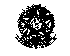 